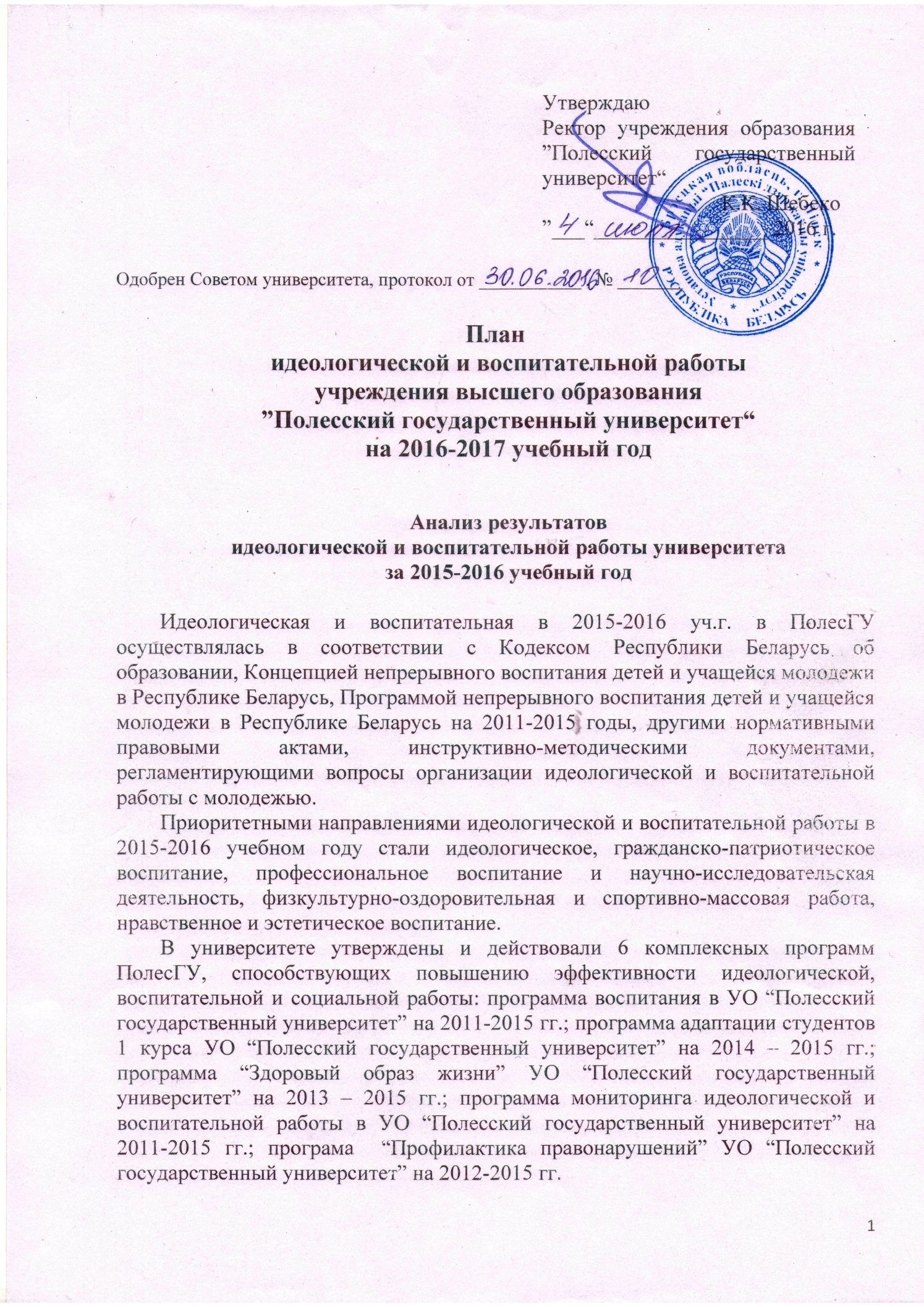 По основным направлениям идеологической и воспитательной работы  в 2015-2016 учебном году было проведено 210 мероприятий по различным направлениям идеологической и воспитательной работы со 100%-ым охватом обучающихся дневной формы получения образования. Одной из задач идеологической и воспитательной работы в 2015-2016 году стало создание оптимальной информационной среды, в которой особая роль отводилась информационно-пропагандистской работе. В течение года кураторами, преподавателями кафедр, проведены Единые дни информирования по темам, предложенным Центром идеологической и воспитательной работы университета. Всего проведено 10 Единых дней информирования.На протяжении учебного года организованы встречи  с участием государственных и общественных деятелей, представителей органов государственного управления, ветеранов войны и труда. Информационное сопровождение гражданско-патриотического воспитания  осуществлялось в средствах массовой информации, газете «УниВестник» и  сайте университета.В условиях активного внедрения современных информационно-коммуникационных технологий в образовательный процесс особое внимание уделялось использованию официального интернет-сайта университета http://www.polessu.by/.  Информация на сайте обновляется регулярно. С целью развития молодежного информационного пространства и популяризации государственной молодежной политики в сети Интернет были созданы официальные группы (страницы) университета и факультетов в социальных сетях «Вконтакте», «facebook», «twitter», «Instagram», «Youtube», «Одноклассники». Одним из условий эффективности профессионального воспитания молодежи стало ее включение в ценностно-значимую деятельность. Участие студентов в научно-практических конференциях, бизнес-викендах, семинарах-практикумах, тренингах, предметных олимпиадах и встречах, что содействовало повышению образовательного уровня студентов, созданию условий для развития профессиональных качеств личности обучающихся. В ПолесГУ созданы условия для организации содержательного досуга и эстетического воспитания обучающихся. За 2015-2016 учебный год состоялось более 60 крупных культурно-массовых мероприятий. Участие в мероприятиях приняло более 1 700 студентов, преподавателей и сотрудников университета. В университете работают 8 творческих объединений (количество участников в них − 320), 3 коллектива со званием «народный». В апреле – мае 2016 года коллективы нашего университета приняли участие в республиканском фестивале художественного творчества учащейся молодежи «АРТ-вакацыi - 2016». «Новый формат творчества – в новых возможностях времени» – под таким девизом 14 марта 2016 года во Дворце спорта в Минске прошёл гала-концерт республиканского фестиваля, в котором приняли участие победители и призёры смотра-конкурса «АРТ-вакацыi», лучшие творческие работы республиканского конкурса цифрового творчества «АРТ-портал», республиканского конкурса литературного творчества «АВТОГРАФ», также в гала-концерте принял участие академический хор нашего университета «Melior» под руководством Горбачевской С.Л. По итогам республиканского фестиваля Полесский государственный университет награжден 18 дипломами. Творческие коллективы университета принимают активное участие в мероприятиях международного, республиканского, областного и городского уровней. Традиционными университетскими мероприятиями стали фестиваль творчества студентов «Дебют», «Полесский бал», конкурс «Королева Весна», Дни рождения факультетов и университета, «Фитнес-марафон», концерты, посвященные Дню победы, велопробег «По дорогам памяти» и походы на ялах. В 2015-2016 учебном году продолжается тесное сотрудничество творческих коллективов университета с Пинским пограничным отрядом и Пинским ГОВД, Пинским ГРОЧС. Проведены совместные спортивные мероприятия, подготовлены концертные программы ко Дню пограничника и Дню милиции, организовано и проведено ток-шоу, акции и т.д.В 3 студенческих общежитиях проживает 1935 студентов дневной формы получения образования, что составляет 100% от числа нуждающихся. В работе со студентами в общежитиях университета используются разные формы работы: собрания студентов, проживающих в общежитии, субботники, конкурсы на лучшую комнату, или блок, вечера отдыха, тематические дискотеки, выставки, экскурсии, круглые столы и встречи с ректоратом. Одно из приоритетных направлений деятельности университета – воспитание здорового образа жизни студенческой молодежи.  Спортивно-массовая и оздоровительная работа в ПолесГУ в 2015-2016 году была ориентирована на развитие физической культуры и вовлечение наибольшего количества обучающихся в спортивные секции и Клубы по интересам. 21 мая на базе учреждения образования «Полесский государственный университет» прошла торжественная церемония открытия Республиканской универсиады-2016. Более 3000 студентов из 52 вузов Республики Беларусь собрались на стадионе спортивного комплекса ПолесГУ для участия в открытии студенческого спортивного форума. 21 мая 2016 года на базе спортивного комплекса Полесского государственного университета заместитель Министра образования Республики Беларусь Якжик В.В.; начальник отдела по физическому воспитанию в учреждениях высшего образования и физкультурно-оздоровительной работе Республиканского центра физического воспитания и спорта учащихся и студентов Санюкевич Р.И., провели семинар-совещание «Актуальные вопросы развития физической культуры и студенческого спорта» для заведующих кафедр физического воспитания и спорта, руководителей центров физической культуры и спортивных клубов.21 мая 2016 года, в рамках открытия Республиканской Универсиады-2016 года прошла выставка методических материалов и педагогического опыта учреждений высшего образования «Студенческий спорт». В ходе выставки  своими спортивными достижениями делились спортсмены университетов Республики Беларусь. 22 мая 2016 года на базе Полесского государственного университета прошло семейное спортивное мероприятие «Старт поколений» с участием заместителя министра образования В.В.Якжика. В целях формирования здорового образа жизни молодежи особое внимание уделялось  мероприятиям, направленным на популяризацию физической культуры и спорта, укрепление и сохранения здоровья молодежи:	1. Участие студентов в международной онлайн-конференции, посвященной здоровому образу жизни.2. Организация и проведение мероприятий, посвященных Дню факультета организации здорового образа жизни. 3. День здоровья.4. «Фитнес-марафон».5. Встречи с узкопрофильными специалистами и др.6. Турнир по силовому многоборью “Наследники Победы!”.   7. Спортивно-оздоровительное мероприятие “Поход на ялах”: “Мы – за здоровый образ жизни!”.8. Международных соревнованиях по шотокан-карате-до "Полесская столица"9. Организация и проведение Чемпионата Европы среди юношей и девушек по шашкам.        10.  Вечер вопросов и ответов с приглашением специалистов из ЦДП ”Надежда“ 11. Мероприятия в общежитиях по формированию навыков здорового образа жизни.12. Минский полумарафон 2015.Количество спортивных секций –22.Количество участников спортивных секций – 395.Количество участников в спортивных соревнованиях – 552.Из них в международных − 10, в республиканских – 33, в областных, городских – 229, в соревнованиях вуза – 280.  Реализуется Программа ”Здоровый образ жизни“ на 2013-2015 г.г. Утверждена проректором по УВР от 04.01.2013В 2015-2016 уч.г. на базе ПолесГУ прошли:Чемпионат Европы по шашкам;Республиканская универсиада – 2016;Семейное спортивное мероприятие «Старт поколений» и др.В прошедшем учебном году прошли оздоровление 995 студента (45%). Из них в профилактории вуза – 994, в иных лечебно-оздоровительных учреждениях – 1.С целью правового воспитания студенческой молодежи в ПолесГУ был организован ряд мероприятий, направленных на формирование правовой культуры. В студенческих группах, общежитиях проводились кураторские, информационные часы, лекции, круглые столы, встречи с участием представителей правоохранительных органов по недопущению совершения правонарушений, разъяснению основных положений и статей Кодекса Республики Беларусь об образовании, об административных правонарушениях, Уголовного кодекса Республики Беларусь и иных нормативных правовых актов Республики Беларусь. Организована работа Клуба “Правовед” в общежитии № 5.Специалисты социально-педагогической и психологической службы ПолесГУ (СППС) осуществляли индивидуальные консультации студентов по вопросам профилактики аддиктивного поведения и негативных явлений в молодежной среде. В 2015-2016 уч.г. проведено 600 консультаций.Важным направлением деятельности  являлась реализация Декрета Президента Республики Беларусь от 24.11.2006 № 18 ”О дополнительных мерах по государственной защите детей в неблагополучных семьях“, а также  активизация деятельности по созданию системы работы по поддержке студентов, находящихся в социально опасном положении.В 2015-2016 учебном году была продолжена работа по осуществлению мониторинга эффективности и качества идеологической и воспитательной работы. В течение года проведено более 26 опросов, анкетирований, тестирований (более 2 000 участников из числа студентов, сотрудников и ППС). Профилактическая работа со студентами в университете организована через работу Совета по профилактике безнадзоности и правонарушений несовершеннолетних. В состав Совета входят заместители деканов факультетов по воспитательной работе, педагоги социальные, педагоги-психологи, воспитатели. В 2015-2016 году состоялось 13 заседаний Совета. Работа по профилактике противоправного поведения среди студентов также осуществлялась через Советы факультетов, Советы общежитий. Кураторами учебных групп систематически проводятся беседы с несовершеннолетними лицеистами и студентами, их родителями и законными представителями. В предстоящем 2016-2017 учебном году особое внимание следует обратить на разработку профилактических мер, направленных на противодействие распространения негативных явлений в молодежной среде.Участие студентов в деятельности общественных организаций и объединений дает возможность молодым людям быть задействованными в решении социально значимых вопросов государства. Студенческое самоуправление в ПолесГУ представлено общественными организациями; коллегиальными студенческими органами – совет студенческого самоуправления факультетов, студсовет общежития, старостат, актив группы, советы СНО университета и факультетов, штаб трудовых дел; другими студенческими формированиями – студенческие отряды разных профилей, волонтерские отряды и группы, молодежный отряд охраны правопорядка, творческие коллективы. Первичная организация ОО ”БРСМ“ с правами райкома насчитывает 1781 человек (80%). Основные направления работы: организация вторичной занятости (в 2015-2016 уч. г. трудоустроено 561 студентов – работали как в отрядах, так и индивидуально); формирование навыков здорового образа жизни; информационная работа; волонтерская деятельность. В 2015-2016 учебном году более 68 % студентов дневной формы получения образования приняли участие в мероприятиях, проводимых молодежными общественными организациями ПолесГУ. ПО ОО ”БРСМ“ выступила инициатором проведения университетских мероприятий: акции, конкурсы, круглые столы и др.Первичная профсоюзная организация студентов государственных и других учреждений – 2213 человек (98%). В обеспечении правопорядка в корпусах и общежитиях активно участвует МООП (16 чел.).Ведется работа по выявлению, поддержке и обучению  студенческих лидеров (семинары, тренинги, поездки в другие вузы и т.д.). В 2015-2016 учебном году в университете прошел отборочный тур конкурса ”Студент года“, призванный создать благоприятные условия (научно-методические, организационные, кадровые, информационные) для развития социально зрелой творческой личности, способной к постоянному личностному, профессиональному росту и самореализации. Оказывается консультативная, организационно-методическая и финансовая помощь студенческому самоуправлению. Действует система поощрения данной категории студентов.Традиционно на достаточно высоком уровне осуществляется волонтерская деятельность, одним из главных направлений которой является поддержка и оказание помощи детям-инвалидам, детям-сиротам и детям, оставшимся без попечения родителей, одиноким престарелым. Волонтерские объединения в ПолесГУ:- Волонтерское движение ”Милосердие“ (цель: оказание помощи одиноким гражданам и инвалидам, состоящим на обслуживании в отделении социальной помощи на дому, закрепленных за УВО ”Полесский государственный университет“ (5 волонтерских групп в общежитиях университета).- Волонтерская группа БОКК ПолесГУ (цель:  помощь уязвимым слоям населения, пропаганда ЗОЖ в молодежной среде, повышение активности молодёжи, развитие волонтёрского движения).- Волонтерская группа ПО ОО ”БРСМ“ ”Доброе сердце“ (цель: вовлечение белорусской молодежи в процесс определения и решения проблем общества, содействие солидарности на семейном, общественном и национальном уровне).Наиболее значимые мероприятия за 2015-2016 учебный год:Студенческий фестиваль талантов «Дебют»;«Полесский бал»;«Студенческий бал»;Походы на ялах;III Фитнес-фестиваль;Республиканский фестиваль художественного творчества учащейся молодежи «АРТ-вакацыi -2016»;Праздничный концерт, посвященный 10-летию Полесского государственного университета.С целью активизации деятельности преподавателей и сотрудников университета в области научно-методического обеспечения воспитательного процесса проведена выставка научно-методической литературы и педагогического опыта по идеологической и воспитательной работе преподавателей и сотрудников. В 2015-2016 уч.г. планируется продолжить данную форму обмена опытом. Итогом успешной идеологической и воспитательной работы со студентами   в 2015-2016 уч.г. являются дипломы, грамоты, благодарности, полученные на городских, областных и республиканских мероприятиях:   Областной тур Республиканского конкурса «Студент года-2015». Результат – Диплом первой степени у студентки экономического факультета Александры Борисенко на областном этапе. На республиканском – диплом участника. Международный межвузовский конкурс грации и артистического мастерства ”Королева Весна-2016“.  Студентка 1 курса факультета банковского дела Анна Колядич представляла Полесский государственный университет и Брестскую область. Результат – победитель в номинации «Мисс-творчество». Республиканский смотр-конкурс «Арт-вакацыі 2016». Дипломы I степени – 4, дипломы II степени – 6, дипломы степени III – 6, диплом участника – 1. I Республиканская выставка студенческого творчества «ГРАНИ ТВОРЧЕСТВА», которая проходила в г. Минске.
Наш университет представляла студентка факультета банковского дела Мария Кубрак, её работа была отмечена Дипломом участника в номинации «Концептуальный сет», а  так же Полесский государственный университет получил Диплом участника выставки.  Участие в областном конкурсе безопасности жизнедеятельности ”Студенты. Безопасность. Будущее“, г. Брест (5 дипломов).Цель идеологической и воспитательной работы в 2015-2016 уч.г.  − дальнейшее эффективное развитие системы идеологической и воспитательной работы в университете, способной обеспечить подготовку социально-активного, высоконравственного, конкурентоспособного специалиста, гражданина и патриота Республики Беларусь.Достижение поставленной цели предусматривает решение следующих задач:1.  Сохранение и совершенствование имеющихся в университете традиций организации идеологической и воспитательной работы.2. Внедрение новых форм воспитательной работы, актуальных для молодежной среды и способных вовлекать в активную общественную жизнь более широкие слои студенчества.3. Совершенствование информационной культуры студентов и профессорско-преподавательского состава. Формирование у обучающихся сознательного и уважительного отношения к нормам правопорядка, позитивного политического сознания с четкими нравственными и гражданскими позициями на основе государственной идеологии и общечеловеческих ценностей. 4. Проведение мероприятий, направленных на популяризацию белорусской культуры; расширение знаний обучающихся о белорусских обычаях, традициях. 5. Укрепление системы студенческого самоуправления, оказание содействия в работе студенческих общественных организаций, клубов и коллективов университета.6. Содействие формированию эстетической, экологической культуры, осознанного здоровьесберегающего поведения обучающихся, культуры семейных отношений.7. Использование возможности сотрудничества с учреждениями высшего образования страны, участия в международных проектах для изучения опыта, популяризации университета, укрепления связей, предоставления возможностей для личностного роста студентов.Проректор 
по воспитательной работе                                               С.Н. Соколова  №п/пНаименование мероприятийСроки исполненияОтветственный и исполнителиОтметка о вып.Идеологическое, гражданское и патриотическое воспитаниеИдеологическое, гражданское и патриотическое воспитаниеИдеологическое, гражданское и патриотическое воспитаниеИдеологическое, гражданское и патриотическое воспитаниеИдеологическое, гражданское и патриотическое воспитаниеОрганизация и проведение встреч, круглых столов, конференций с участием представителей органов государственного управления, законодательной и исполнительной власти, ветеранов войны и труда по актуальным вопросам молодежной политикиСентябрь-июньПроректор по ВР, начальник ОВРсМ, методист ОВРсМОформление уголка избирателя в учебных копусах университета и в студенческих общежитияхАвгуст - сентябрьНачальник ОВРсМ, методист ОВРсМ,воспитатели общежитийУчастие преподавателей и обучающихся в международных, республиканских, городских научно-практических конференциях и семинарах по вопросам организации идеологической и воспитательной работы в учреждениях высшего образованияСентябрь-июньПроректор по ВР,деканы факультетов, начальник ОВРсМ, методист ОВРсМ,Подготовка и проведение мероприятий в честь празднования 72-летней годовщины Победы советского народа в Великой Отечественной войне: митинги, конференции, акции, встречи, экскурсии,выставки, конкурс-фестиваль военно-патриотической песни и танца «В цветении садов звучит Победы песня» посвящённая Дню Победы, велопробег и военно-патриотическая игра «Память. По дорогам Победы», спортивно-патриотический поход на ялахСентябрь-майПроректор по ВР, начальник ОВРсМ, педагоги-организаторы, лица, ответственные за ВР на факультетах, кураторы, воспитатели, педагоги-организаторыОрганизация работы и координация деятельности информационно– пропагандистской группы из числа ППС, сотрудников и обучающихсяСентябрь-июньПроректор по ВР, начальник ОВРсМ, методист ОВРсМПроведение Единых дней информирования 3-й четверг месяцаМетодист ОВРсМ, ППС, рук. структурных подразделенийПроведение бесед и тематических кураторских часов по формированию у студенческой молодежи патриотических и гражданских чувств, уважительного отношения к символике и законам Республики БеларусьСентябрь-июньЛица, ответственные за воспитательную работу на факультетахОрганизация работы клубов общественной и патриотической направленностиСентябрь-июньЗав. кафедрой гуманитарных наук, философии и праваУчастие в городских торжественных мероприятиях, организация и проведение тематических мероприятий на факультетах и общежитиях по празднованию:- Дня Конституции;-Дня единения народов Беларуси и России;- Дня Государственного герба Республики Беларусь и Государственного флага Республики Беларусь;-Дня Победы;-Дня Независимости Республики Беларусь;-Дня города15 марта2 апреля10 мая9 мая3 июля2 октябряПроректор по ВР, начальник ОВРсМ, деканы факультетов, методист по ВР, лица, ответственные за ВР на факультетах, кураторы учебных групп, воспитатели, педагоги-организаторыОрганизация и проведение мероприятий, посвященных Дню белорусской письменности 4 сентября Заведующий кафедрой иностранных языков, заведующий библиотекой, кураторы учебных группПосещение первокурсниками музейных комнат ПолесГУ, ознакомление с историей символикой и традициями своего университетаСентябрь, октябрьНачальник ОВРсМ, Клуб любителей истории ПолесГУ,кураторы учебных групп, воспитатели общежитийОрганизация краеведческих экскурсий для обучающихся университета по историческим местам города Пинска, Брестской области и Беларуси Сентябрь-июньЗав. НИЛ регионального туризма, деканы факультетов, кураторы учебных группПодготовка и проведение мероприятий, направленных на развитие и сохранение традиций университета Сентябрь-июньПроректор по ВР,начальник ОВРсМ, методист ОВРсМ, деканы факультетов, лица ответственные за воспитательную работу на факультетах, кураторы учебных группРеализация Программы мониторинга эффективности и качества ИВР.Обобщение данных, полученных в ходе проведения анализа результатов мониторинга, эффективности и качества ИВР в университете в 2016-2017 уч. г., с представлением итоговой информацииСентябрь-июньДо 15 июняПроректор по ВР,начальник ОВРсМ, методист ОВРсМ, СППС, деканы факультетов, руководители структурных подразделений университетаУчастие в городских мероприятиях гражданско-патриотической направленности, организованных ГК ОО БРСМ» Сентябрь-июньСекретарь ПО ОО «БРСМ», лица ответственные за воспитательную работу на факультетахОрганизация и проведение торжественных мероприятий, посвященных началу учебного года (торжественная линейка, возложение корзины с цветами к мемориалу в городском парке, соревнования на ялах)СентябрьПроректор по ВР, начальник ОВРсМ, педагоги-организаторы, деканы факультетов, кураторы учебных групп, воспитатели общежитийПодготовка и проведение мероприятий, направленных на выявление молодежных лидеров, развитие студенческого самоуправления, в том числе, Студенческого парламента ПолесГУ и Координационного студенческого совета. Сентябрь-июньПроректор по ВР,начальник ОВРсМ, деканы факультетов, кураторы учебных групп, педагоги-организаторы, воспитатели, ПО ОО «БРСМ» Организация информационно-разъяснительной работы со студенческой молодежью по подготовке и проведению парламентских выборов (круглые столы и др.).Сентябрь Проректор по ВР, начальник ОВРсМ, методист, деканы факультетов, кафедры, профком, ПО ОО «БРСМ», кураторы, воспитатели общежитий.2. Нравственное и эстетическое воспитание. Воспитание культуры быта и досуга2. Нравственное и эстетическое воспитание. Воспитание культуры быта и досуга2. Нравственное и эстетическое воспитание. Воспитание культуры быта и досуга2. Нравственное и эстетическое воспитание. Воспитание культуры быта и досуга2. Нравственное и эстетическое воспитание. Воспитание культуры быта и досугаОрганизация деятельности творческих коллективов и клубов по интересам. Подготовка и проведение ярмарки-презентации творческих коллективов ПолесГУСентябрь-июньНачальник ОВРсМ, педагоги-организаторыУчастие творческих коллективов в городских, областных, республиканских и международных фестивалях, конкурсах и выставкахСентябрь-июньПроректор по ВР, начальник ОВРсМ, педагоги-организаторы, воспитатели общежитийМероприятия, посвящённые Дню матери и пожилых людей (концертная программа в общежитиях университета)Октябрь Начальник ОВРсМ, педагоги-организаторы, воспитатели, кураторыПодготовка, организация на факультетах и проведение фестиваля творчества первокурсников и лицеистов «Дебют-2016» НоябрьПроректор по ВР,начальник ОВРсМ,педагоги-организаторы, лица, ответственные за воспитательную работу на факультетах, кураторы учебных группОрганизация и проведение танцевально-развлекательной программы, посвящённой Дню студента (по факультетам)	НоябрьПроректор по ВР,начальник ОВРсМ,деканы факультетов,педагоги-организаторы, ПО ОО «БРСМ», профком студентовОрганизация и проведение новогодних вечеров для студентов и учащихся лицея ПолесГУ (по факультетам)Декабрь Проректор по ВР,ответственные за воспитательную работу на факультетах, зам. директора лицея, воспитатели общежитийОрганизация и проведение новогоднего утренника для детей сотрудников «В гостях у сказки».ДекабрьКлуб любителей фигурного катания, профком сотрудников, педагоги-организаторыКонкурс грации и артистического мастерства «Королева Весна-2017»Март-майПроректор по ВР,ПО ОО «БРСМ», педагоги-организаторыПроведение мероприятий, направленных на воспитание жить в поликультурном мирев течение учебного годаПроректор по ВР,начальник ОВРсМ,педагоги-организаторы, лица, ответственные за воспитательную работу на факультетах, кураторы учебных группРеализация программы сотрудничества с Православной церковью: проведение акции «Подарок ветеранам своими руками»Май Проректор по ВР, деканы факультетов, начальник ОВРсМ, педагоги-организаторыПроведение конкурсов творческих работ учащихся и студентов по современным проблемам религиоведения, истории православия и вопросам роли Православной Церкви в формировании духовных, культурно-исторических и государственных традиций белорусского народаСентябрь-июньПроректор по ВР, деканы факультетов, кураторы учебных групп, воспитатели, педагоги-организаторыОрганизация деятельности волонтерских групп ПолесГУСентябрь-июньПроректор по ВР,начальник ОВРсМ, СППС, ПО ОО «БРСМ»Реализация программы сотрудничества с православной церковью: организация экскурсий для обучающихся по святым и историческим местамСентябрь- июньПроректор по ВР,начальник ОВРсМ,зав. НИЛ регионального туризма, кураторы учебных группОрганизация и реализация проекта «Грани милосердия» для детей-сирот, детей, оставшихся без попечения родителей, и детей-инвалидовСентябрь-июньПроректор по ВР, деканы факультетов, начальник ОВРсМ, педагоги-организаторыПроведение Пасхальной ярмарки и тематических выставок работ студентов и преподавателейАпрельПроректор по ВР, деканы факультетов, заведующий кафедры ландшафтного проектирования, педагоги-организаторы3. Воспитание культуры самопознания и саморегуляции личности3. Воспитание культуры самопознания и саморегуляции личности3. Воспитание культуры самопознания и саморегуляции личности3. Воспитание культуры самопознания и саморегуляции личности3. Воспитание культуры самопознания и саморегуляции личностиУчастие в городских, областных и Республиканских мероприятиях, направленных на развитие творческих способностей, поддержку талантливых студентов (фестивали, творческие конкурсы и др.) Сентябрь-июньПроректор по ВР,начальник ОВРсМ, деканы факультетов, СППС, педагоги-организаторыУчастие в мероприятиях по развитию научно-исследовательской деятельности студентов:конкурсов научно-исследовательских работ и конференций Сентябрь-июньПроректор по научной работе, председатель СНОВоспитание культуры здорового образа жизни. Воспитание культуры безопасной жизнедеятельностиВоспитание культуры здорового образа жизни. Воспитание культуры безопасной жизнедеятельностиВоспитание культуры здорового образа жизни. Воспитание культуры безопасной жизнедеятельностиВоспитание культуры здорового образа жизни. Воспитание культуры безопасной жизнедеятельностиВоспитание культуры здорового образа жизни. Воспитание культуры безопасной жизнедеятельностиОрганизация и проведение фестиваля ФИТНЕС-МАРАФОН 2017Май Проректор по ВР, факультет организации здорового образа жизниОрганизация работы ЦФКиС и спортивных секций Сентябрь Начальник ЦФКиСОрганизация участия сборной команды в республиканской универсиаде, городской спартакиадеСентябрь-майНачальник ЦФКиСОрганизация и проведение круглогодичной спартакиады ПолесГУ по видам спортаСентябрь-майНачальник ЦФКиСОрганизация и проведение встреч обучающихся с представителями органов здравоохранения и внутренних дел по вопросам профилактики СПИДа, наркомании, алкоголизма и табакокуренияСентябрь-майНачальник ОВРсМ, СППС, воспитатели общежитийРазработка информационных материалов «Памятка первокурснику», «В помощь куратору» по пропаганде безопасного и ответственного поведения Сентябрь-майМетодист ОВРсМ, СППСОрганизация тематических волонтерских акций к Единым дням здоровьяСентябрь-майСППС, ПО ОО «БРСМ»Проведение ежегодного смотра-конкурса стенной печати и плакатов по профилактике ВИЧ/СПИД Декабрь СППС, ПО ОО «БРСМ»Организация и проведение встреч, круглых столов, конкурсов по формированию опыта безопасной жизнедеятельности в условиях чрезвычайных ситуацийСентябрь-майПроректор по АХЧ и строительству,начальник штаба гражданской обороныЕжегодная международная конференция «Здоровье для всех»АпрельДеканат факультета организации здорового образа жизниСпортивно-туристические мероприятия в рамках реализации проекта «Мое родное Полесье»Сентябрь-июньПроректор по ВР,начальник ОВР, начальник ЦФКиСТуристическое  бюро НИЛ экоагротуризмаОрганизация и проведение мероприятий направленных на развитие туристической деятельности в ПолесГУСентябрь-июньПроректор по ВР,начальник ОВРсМ, начальник ЦФКиСТуристическое  бюро НИЛ экоагротуризмаУчастие в межвузовском конкурсе «Студенты. Безопасность. Будущее»АпрельПроректор по ВР,педагоги-организаторы, ответственные за ВР на факультетахГендерное и семейное воспитаниеГендерное и семейное воспитаниеГендерное и семейное воспитаниеГендерное и семейное воспитаниеГендерное и семейное воспитаниеОрганизация и проведение мероприятий по актуализации позитивного отношения к женщине, семье, браку, посвященных Дню матери, Дню женщин, Дню семьи Октябрь-март-майПроректор по ВР,начальник ОВРсМ, СППС, деканы факультетов, педагоги-организаторы, воспитатели общежитий, кураторыОрганизация, проведение, участие в мероприятиях, направленных на воспитание гендерной культуры обучающихся, преодоление гендерных стереотипов и дискриминации по половому признаку Сентябрь-июньПроректор по ВР,начальник ОВРсМ, СППС, деканы факультетов, педагоги-организаторы, воспитатели общежитий, кураторы учебных группОрганизация, проведение, участие в мероприятиях (акции, круглые столы, встречи), направленных на повышение престижа семьи, формирование ответственного материнства, отцовства, самосохранительного и ответственного репродуктивного поведения, профилактику насилия в семейно-бытовой сфере, изучение истории семей  (проведение конкурсов)Сентябрь-июньПроректор по ВР,начальник ОВРсМ, СППС, деканы факультетов, педагоги-организаторы, воспитатели общежитий, кураторы учебных группСотрудничество с детскими учреждениями интернатного типа, оказание шефской помощиСентябрь-июньНачальник ОВРсМ, СППС, ПО ОО «БРСМ»Оказание социальной поддержки студенческим семьямСентябрь-июньДеканаты факультетов, профком студентов, СППСТрудовое и профессиональное воспитаниеТрудовое и профессиональное воспитаниеТрудовое и профессиональное воспитаниеТрудовое и профессиональное воспитаниеТрудовое и профессиональное воспитаниеПодготовка и проведение церемонии чествования преподавателей и сотрудников университета по итогам учебного года	СентябрьПроректор по ВР, проректор по НР, проректор по УР, проректор по АХЧ и строительству, педагоги-организаторыПодготовка и проведение церемонии чествования студентов университета за достижения в области науки, учебы, спорта, общественной жизни университета	МайПроректор по ВР,начальник ОВРсМ,деканаты факультетов, педагоги-организаторыОрганизация и проведение Дней факультетов университетаОктябрь-майДеканаты факультетов, органы студенческого самоуправленияМероприятия в рамках работы Клуба молодых преподавателей Сентябрь-июньПредседатель клуба молодых преподавателейМаркетинговая деятельность и профориентационная работа:организация Дней открытых дверей;организация мероприятий, посвященных профессиональным праздникамФевраль-июньПроректор по учебной работе, деканы факультетов, педагоги-организаторыПодготовка и проведение мероприятий по благоустройству и озеленению территорий, прилегающих к университетуОктябрь-майХозяйственный отдел, деканаты факультетовСоздание условий для профессионального самоопределения студентов и воспитание конкурентоспособного специалиста, в том числепопуляризация профессиональных достижений студентов;включение студентов в различные виды трудовой, профессиональной и творческой деятельности;приобщение студентов к научной, проектной, исследовательской деятельности в рамках будущей профессии;выдвижение студентов на премию Специального фонда Президента Республики Беларусь по поддержке одаренной молодежи, Брестского облисполкома, профсоюзного комитета и др.;включение в банки данных одаренной и талантливой молодежи, перспективный кадровый резервСентябрь-июньПроректор по УР, проректор по НР, проректор по ВР, начальник ОВРсМ, деканаты факультетовОрганизация участия студентов, имеющих выдающиеся достижения в основных сферах студенческой деятельности в Республиканском и областном  бале выпускников учреждений высшего образованияИюньПроректор по ВР, начальник ОВРсМ, деканы факультетовОбеспечение участия одаренной и талантливой молодежи университета в городских, областных, республиканских и международных турнирах, конкурсах, научно-практических конференциях, олимпиадах, творческих фестивалях, спортивных соревнованияхОктябрь- майПроректор по УР, проректор по НР, проректор по ВР, деканы факультетовОрганизация вторичной занятости студенческой молодежи, формирование студенческих отрядов Октябрь- июньПО ОО «БРСМ», проректор по ВР, проректор по АХЧ и строительствуПроведение конкурса на лучшее общежитие, комнату (блок) в студенческом общежитииДекабрь-март Начальник ОВРсМ, методист ОВРсМ, воспитатели общежитийЭкологическое воспитаниеЭкологическое воспитаниеЭкологическое воспитаниеЭкологическое воспитаниеЭкологическое воспитаниеУчастие в мероприятиях, направленных на формирование экологической культурыСентябрь-июньПроректор по ВР, начальник ОВРсМ, декан биотехнологического факультета«Экономия и бережливость – главные факторы экономической безопасности государства». Разъяснение политики государства в области экономики, направленной на повышение благосостояния народаПостоянно Зам. декана по ВР,кураторы студенческих группОрганизация фотовыставки  дикой природыСентябрьПедагоги-организаторыПроведение мероприятий по сбору вторичного сырьяМайПроректор по АХЧ и строительству, деканаты факультетов, профком студентов, ПО ОО «БРСМ»Социально-педагогическая поддержка и оказание психологической помощи обучающимся. Профилактика правонарушенийСоциально-педагогическая поддержка и оказание психологической помощи обучающимся. Профилактика правонарушенийСоциально-педагогическая поддержка и оказание психологической помощи обучающимся. Профилактика правонарушенийСоциально-педагогическая поддержка и оказание психологической помощи обучающимся. Профилактика правонарушенийСоциально-педагогическая поддержка и оказание психологической помощи обучающимся. Профилактика правонарушенийРабота по реализации Декрета Президента Республики Беларусь от 24.11.2006 №18 «О дополнительных мерах по государственной защите детей в неблагополучных семьях»Сентябрь-июньПроректор по ВР,начальник ОВРсМ, СППС, деканы факультетов, кураторы учебных групп, воспитателиВзаимодействие с правоохранительными органами, судами, медицинскими учреждениями, органами опеки и попечительства, управлениями социальной защиты, общественными и молодежными организациями Сентябрь-июньПроректор по ВР,начальник ОВРсМ, СППС, деканы факультетов, кураторы учебных групп, воспитателиСодействие развитию молодежного правоохранительного движения, оптимизация работы МООПСентябрь-июньНачальник отдела охраны, ПО ОО «БРСМ“, командир отрядаМероприятия в рамках Недели правовых знанийПроректор по ВР,начальник ОВРсМ, СППС, деканы факультетов, кураторы учебных групп, воспитателиПоведение профилактической и  консультационной работы с обучающимися, склонными к противоправному поведениюСентябрь-июньПроректор по ВР,начальник ОВРсМ, СППС, лица, ответственные за воспитательную работу на факультетах, кураторы, воспитателиИндивидуальное и групповое консультирование обучающихся по различным проблемам Октябрь-майПроректор по ВР,начальник ОВРсМ, СППСПроведение социометрических исследований в учебных группах (по запросу кураторов групп)Октябрь-майСППСПроведение занятий, направленных на повышение сплоченности в учебных группах и разрешение конфликтных ситуаций (по запросам кураторов групп)Октябрь-майСППСРеализация внутривузовской программы «Адаптация» на 2016-2017 годы Октябрь-майНачальник ОВРсМ, СППС, кураторы, воспитателиОрганизация и проведение адаптационных тренингов для студентов 1-го курса, учащихся 10-х классов лицея Октябрь-майСППСРеализация внутривузовской программы  «Профилактика правонарушений»  Октябрь-майПроректор по ВР,начальник ОВРсМ, СППС, лица, ответственные за воспитательную работу на факультетах, кураторы, воспитателиОзнакомление студентов1-го курса с Правилами внутреннего распорядка ПолесГУ и Правилами внутреннего распорядка в общежитияхСентябрьЛица, ответственные за воспитательную работу на факультетах, коменданты, воспитатели общежитийРабота Совета по профилактике безнадзорности  и правонарушений несовершеннолетних, Советов факультетов и Советов общежитий (по отдельным планам)1 раз в месяцПроректор по ВР,начальник ОВРсМ, СППС, лица, ответственные за воспитательную работу на факультетах, кураторы, воспитателиОбновление в учебных корпусах и общежитиях уголков правовых знаний, освещающих правовое положение студенческой молодежи, предупреждающих об ответственности за противоправные действия1 раз в месяцМетодист ОВРсМ, СППС, воспитатели общежитийУчастие в работе городских семинаров, конференций, круглых столов по вопросам профилактики правонарушений среди студенческой молодежиСентябрь-майМетодист ОВРсМ, СППС, деканы факультетов, воспитатели общежитий, кураторы учебных группПроведение рейд-проверок с целью контроля за соблюдением обучающимися Правил внутреннего распорядка, недопущения курения в учебных корпусах и общежитияхСентябрьПроректор по АХЧ, проректор по ВР, начальник ОВРсМ, СППС, деканы факультетовОрганизация информационно-просветительской работы с обучающимися по недопущению негативных явлений в молодежной среде:-проведение тематических часов, встреч и лекций;-распространение информационных буклетов Сентябрь-майПроректор по ВР,начальник ОВРсМ, СППС, лица, ответственные за воспитательную работу на факультетах, кураторы, воспитателиНаучно-методическое и информационное обеспечениевоспитательного процессаНаучно-методическое и информационное обеспечениевоспитательного процессаНаучно-методическое и информационное обеспечениевоспитательного процессаНаучно-методическое и информационное обеспечениевоспитательного процессаНаучно-методическое и информационное обеспечениевоспитательного процессаРеспубликанские (участие), областные (участие), городские (участие), университетские (организация и участие) научно-методические мероприятия, посвященные актуальным вопросам воспитания молодежиСентябрь-майПроректор по ВР, начальник ОВРсМ, методист ОВРсМ, деканы факультетов, лица ответственные за воспитательную работу на факультетах, кураторы учебных групп, воспитателиСеминар «Идеологическая и воспитательная работа: современные требования, подходы к её организации “ для специалистов ОВРсМ, заместителей деканов по ВР и кураторовмартПроректор по ВР, начальник ОВРсМ,методист ОВРсМПовышение квалификации педагогических работников, осуществляющих воспитательную работу в университетеСентябрь-июньПроректор по ВР, начальник ОВРсМПодготовка и проведение  внутривузовской выставки научно-методической литературы и педагогического опыта по идеологической и воспитательной работеФевраль-мартПроректор по ВР, начальник ОВРсМ, методист ОВРсМ, деканы факультетов, лица ответственные за воспитательную работу на факультетах, кураторы учебных групп, воспитателиПроведение конкурса на лучшую методическую работуМартНачальник ОВРсМ, методист ОВРсМУчастие в XVII Республиканской выставке научно-методической литературы,педагогического опыта и творчества учащейся молодежиАпрельПроректор по ВР, начальник ОВРсМ, методист ОВРсМПроведение тематических выставок литературы по вопросам организации и совершенствования идеологической и воспитательной работы со студенческой молодежьюСентябрь-июнь Зав. библиотекой, методист ОВРсМОрганизация подписки на республиканские, областные и городские периодические изданияДекабрь, июньЗав. библиотекой, методист ОВРсМИнформационное сопровождение идеологической и воспитательной работы, в том числе:освещение в средствах массовой информации, средствах информации университета (газета «УниВестник», Интернет-сайт и страничка в Контакте ПолесГУ) событий в научной, учебной, культурной, спортивной и общественной жизни университета;издание учебной, методической литературы по проблемам воспитательной работы;регулярное обновление информационных стендов в учебных корпусах и студенческих общежитиях Сентябрь-июньПроректор по ВР, методист ОВРсМ, редактор